Kompetenzorientierte  Unterrichtsplanung                      PRIMARSTUFE                        1.  Semester   UNTERRICHTSSKIZZEInstitut für Ausbildung 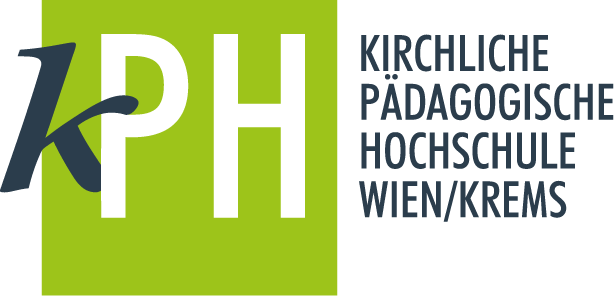 Name der Studierenden/des Studierenden:                             Praxisgruppe:               Planungsnummer:                Datum:                      Name der Gruppenbetreuerin/des Gruppenbetreuers:      Schule:       Klasse:       Name der Praxislehrerin/des Praxislehrers:      Zeit/ PhasenGeplante Lehr- und LerninteraktionenAngestrebte TeilkompetenzenAktions- und SozialformenArbeitsmittel und Medien